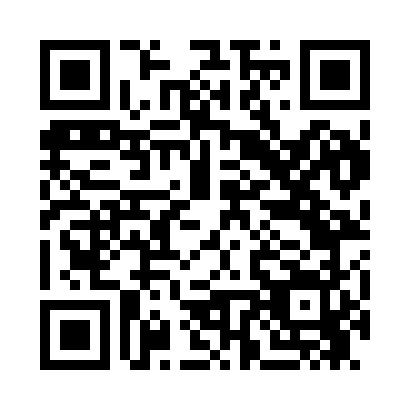 Prayer times for Hill Center, New Hampshire, USAMon 1 Jul 2024 - Wed 31 Jul 2024High Latitude Method: Angle Based RulePrayer Calculation Method: Islamic Society of North AmericaAsar Calculation Method: ShafiPrayer times provided by https://www.salahtimes.comDateDayFajrSunriseDhuhrAsrMaghribIsha1Mon3:215:1012:514:578:3210:202Tue3:225:1112:514:578:3110:203Wed3:235:1112:514:578:3110:194Thu3:245:1212:524:578:3110:195Fri3:255:1312:524:578:3110:186Sat3:265:1312:524:578:3010:177Sun3:275:1412:524:578:3010:178Mon3:285:1512:524:578:2910:169Tue3:295:1512:524:578:2910:1510Wed3:305:1612:524:578:2810:1411Thu3:325:1712:534:578:2810:1312Fri3:335:1812:534:578:2710:1213Sat3:345:1912:534:578:2710:1114Sun3:355:1912:534:578:2610:1015Mon3:375:2012:534:578:2510:0916Tue3:385:2112:534:578:2510:0817Wed3:395:2212:534:568:2410:0618Thu3:415:2312:534:568:2310:0519Fri3:425:2412:534:568:2210:0420Sat3:445:2512:534:568:2110:0221Sun3:455:2612:534:568:2110:0122Mon3:465:2712:534:558:2010:0023Tue3:485:2812:534:558:199:5824Wed3:495:2912:544:558:189:5725Thu3:515:3012:544:548:179:5526Fri3:525:3112:544:548:169:5427Sat3:545:3212:534:548:159:5228Sun3:565:3312:534:538:149:5129Mon3:575:3412:534:538:129:4930Tue3:595:3512:534:538:119:4731Wed4:005:3612:534:528:109:46